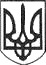 РЕШЕТИЛІВСЬКА МІСЬКА РАДАПОЛТАВСЬКОЇ ОБЛАСТІВИКОНАВЧИЙ КОМІТЕТРІШЕННЯ10 лютого 2021 року                                                                                          № 23Про  надання соціальних послугЦентром надання соціальних послуг Решетилівської міської ради Керуючись Законом України „Про соціальні послуги”, постановою Кабінету Міністрів України від 01.06.2020 року №587 „Про організацію надання соціальних послуг” та з метою організації надання соціальних послуг, виконавчий комітет Решетилівської  міської радиВИРІШИВ:Центру надання соціальних послуг Решетилівської міської ради надавати соціальні послуги жителям згідно додатка (додається).2. Контроль за виконанням рішення покласти на першого заступника міського голови  Сивинську І.В.Міський голова                                                                		 О.А. Дядюнова